HSLI Website report Submitted by Stacey Knight-Davis October 13, 2015This report requires no board actionAs suggested at our last meeting, I have added the term of office to the officer listing on the website. I have also added a new page listing all officers and terms of office that I could extract from the HSLI Newsletter.Sessions from June 1, 2015 to October 12, 2015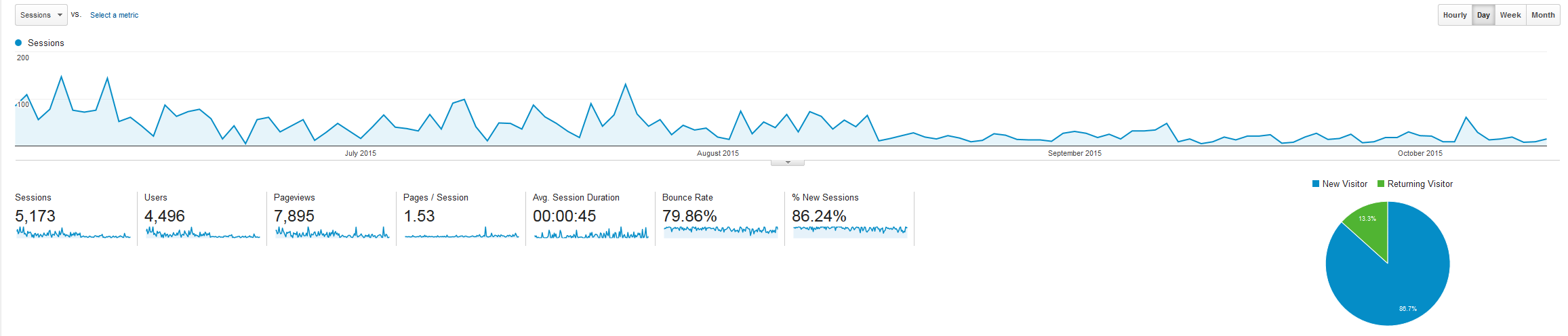 Pageviews, October 12, 2015
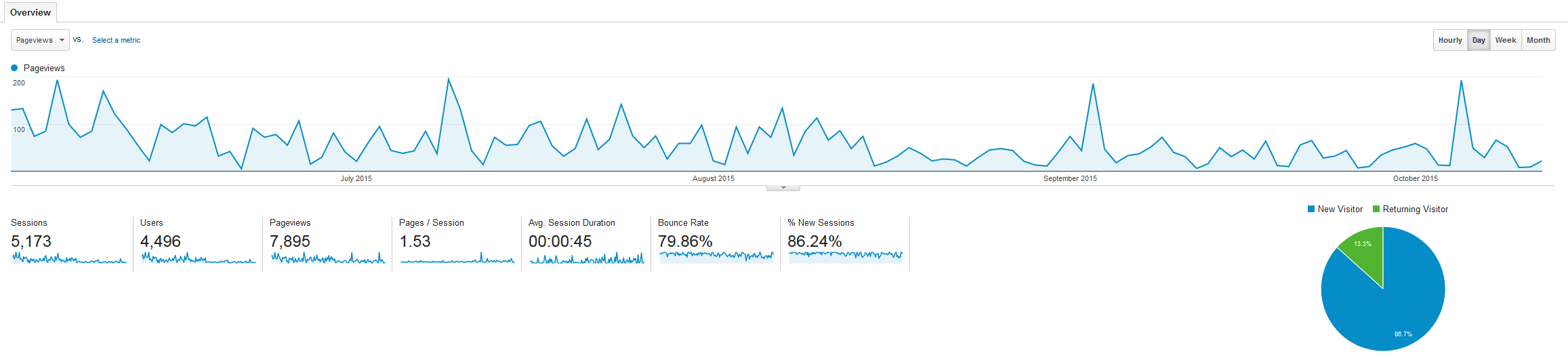 The Newsletter and conference pages continue to be the most heavily used pages. The Directory is the next most heavily used page.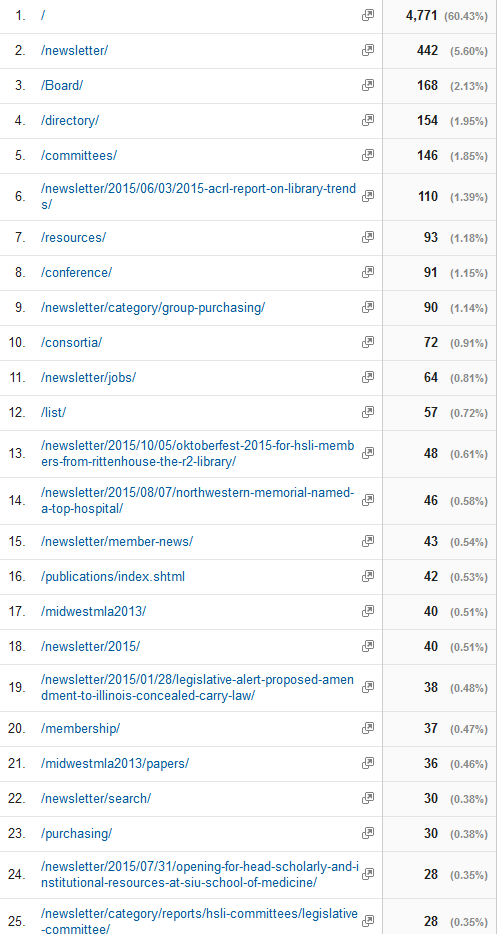 Facebook PageThe HSLI Facebook page has 73 fans. 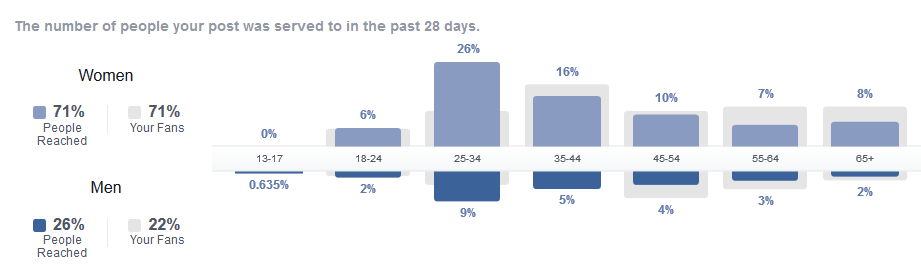 Popular posts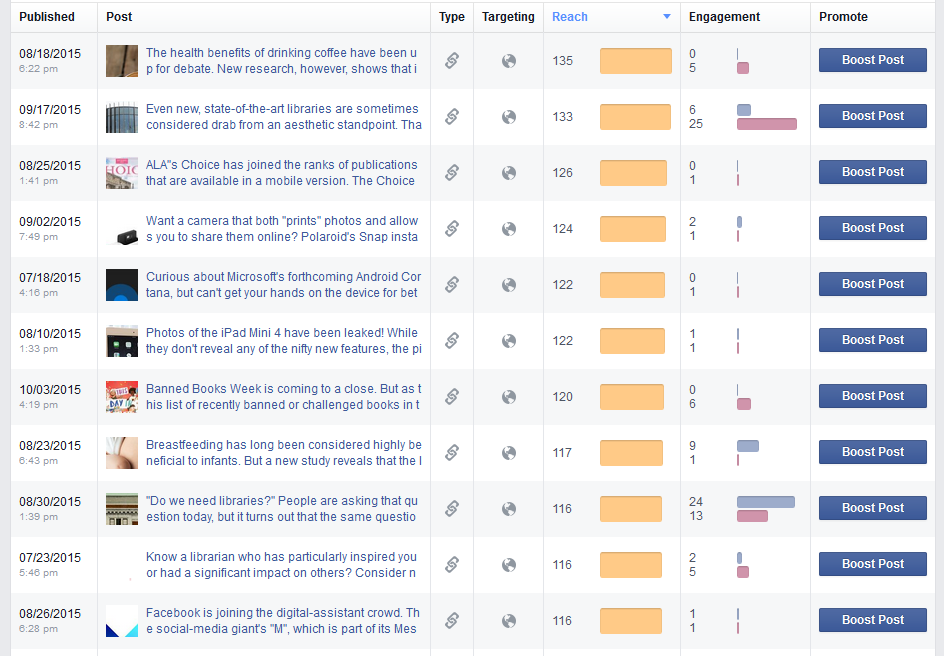 